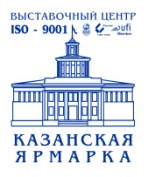 ПРЕСС-РЕЛИЗ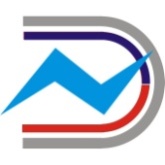 18-я международная специализированная выставка«Энергетика. Ресурсосбережение» 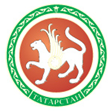 17-й международный симпозиум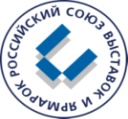 «Энергоресурсоэффективность и энергосбережение»14-16 марта2017года С 14 по 16 марта 2017 года в выставочном центре «Казанская ярмарка» пройдут 18-я международная специализированная выставка «Энергетика. Ресурсосбережение» и 17-й международный симпозиум «Энергоресурсоэффективность и энергосбережение», зарекомендовавшие себя как ведущие мероприятия энергетической тематики в России и СНГ. Выставка и Симпозиум проходят согласно распоряжению Кабинета министров Республики Татарстан №2107-р от 27.09.2016 года.В выставке участвуют ведущие специалисты и эксперты энергетики, промышленности, жилищно-коммунального хозяйства, представители энергетических агентств и центров по энергосбережению и ресурсоэффективности, ученые и практики, являющиеся общепризнанными лидерами в данной области, работники министерств, ведомств, комитетов и департаментов, глав администрации Республики Татарстан, регионов Российской Федерации и стран зарубежья.В этом году свои новейшие достижения представят более 140 ведущих компаний из России, Беларусии, Италии и США, а также 14 представительств зарубежных компаний Германии, Израиля, Италии, Испании, Китая, Кореи, Польши, Словении, США, Чехии, Швеции и Финляндии.Крупнейшиекомпании Республики Татарстан: АО «Татэнерго», ПАО «Татнефть им. В.Д. Шашина», ОАО «Сетевая компания», ПАО «Нижнекамскнефтехим», ПАО «Казаньоргсинтез», ОАО «Таиф-НК», АО «Казэнерго» и многие другие ознакомят участников и посетителей выставки с инновационными технологиями, научно-техническими разработками в области энергосбережения.Впервые в выставке примет участие компания RielloPowerSolution (Италия) и её официальный дистрибьютор в России компания «РИ-Электро», которые представят новые линейки модульных источников бесперебойного питания Riello.Республика Беларусьбудет представлена на выставке 3-мя ведущими компаниями в сфере энергетики: СЗАО «Липласт-Спб», УП «Светоприбор» ООО «БелТИЗ», ОАО «Белэлектромонтаж наладка». Предприятия познакомят посетителейвыставочного центрашироким ассортиментом выключателей, розеток, светодиодных светильников, корпусами электромонтажных щитов из композитного SMC-материала, а также продемонстрируют полный комплекс работ по проектированию, монтажу, ремонту и сервисному обслуживанию энергетического оборудования.В рамках выставки ОАО «Сетевая компания» совестно с американским партнером ALTEKWORLDWIDEllc (США) и её официальным дистрибьютором в России компанией «АВТОДОР-МОТОРС» проведут демонстрацию ремонта и работ на линиях электропередач без отключения напряжения бурильно-крановой гидравлической установкой Altec DB37. Данная технология и оборудование не имеет аналогов в РФ.Традиционно выставку сопровождает обширная деловая программа. В повестке деловой программы симпозиума и выставки – научно-технические конференции, круглые столы, экспертные секции, семинары и воркшопы на самые актуальные темы, связанные с повышением энергетической эффективности и инновационными решениями в сфере энергосбережения. Ключевым мероприятием деловой программы станет Заседание Правительства Республики Татарстан «О ходе реализации государственной программы «Энергосбережение и повышение энергетической эффективности в Республике Татарстан на 2014-2020 годы» по итогам 2016 года и задачах на 2017 год».15 марта в ВЦ «Казанская ярмарка» будут организованы бизнес-встречи главных специалистов предприятий энергетической отрасли Республики Татарстан, организованных по принципу мэтчмейкинга (matchmaking). С помощью MatchMaking можно назначить встречи в рамках выставки, заранее определив целевого клиента, согласовать с ним темы переговоров, оптимально спланировать время работы на выставке и обеспечить более эффективное достижение коммерческих, рекламно-информационных и других целей участия в выставке и симпозиуме. Ежегодно благодаря таким встречам более 120 предприятиям, специалистам малого и среднего бизнеса республики удается эффективно провести деловые переговоры, найти новых бизнес-партнеров, а также заключить выгодные контракты.В выставочном центре пройдет ставший традиционным ежегодный конкурс «Энергоэффективное оборудование и технологии». Победители конкурса будут определены в следующих номинациях: «Новая продукция», «Энергоэффективная продукция», «Энергоэффективные технологии и оборудование», «Возобновляемая энергетика» и «Энергоэффективные разработки».В дни работы выставки будут подведены итоги республиканского смотра конкурса «Ресурсоэффективность. Энергосбережение» по итогам выполнения государственной программы энергосбережения и повышения энергетической эффективности» (предприятия и организации Республики Татарстан), республиканского конкурса среди средств массовой информации по лучшему освещению выполнения государственной программы «Энергосбережение и повышение энергетической эффективности в Республике Татарстан на 2014-2020 годы».14 и 15 марта впервые в выставочном центре «Казанская ярмарка» пройдет квест «Бизнес-Энергия» по энергоэффективности. Организаторами выступают Казанский государственный энергетический университет совместно с выставочным центром «Казанская ярмарка». Данное мероприятие призвано вовлечь молодежь и гостей выставки в активное участие в вопросы энергосбережения и энергоэффективности. В каждой из 6 точек квеста игроков будет ждать задание, связанное с тематикой выставки. Наиболее яркий участник соответствующей контрольной точки будет награжден призом от компаний-партнеров. Традиционно третий день Симпозиума и Выставки проводится под лозунгом молодежного дня. 16 марта состоится ток-шоу – встреча без галстуков «Мы выбираем энергоэффективность», организаторами которого выступают ГАУ «Центр энергосберегающих технологий Республики Татарстан при КабинетеМинистров Республики Татарстан» и Казанский государственный энергетический университет. Состоится подведение итогов и награждение победителей IV республиканского молодежного конкурса на лучший научно-технический проект «Мы выбираем энергоэффективность». Лучшие разработки юных рационализаторов и молодых ученых будут отмечены ценными призами и дипломами.Также на Казанской ярмарке пройдет награждение победителей конкурса фотографий в социальных сетях «#Мы выбираем энергоэффективность!».Ежегодно проходящие в выставочном центре международная специализированная выставка «Энергетика. Ресурсосбережение» и международный симпозиум «Энергоресурсоэффективность и энергосбережение» предоставляют уникальную возможность для продвижения энергоэффективных и ресурсосберегающих технологий, развития межрегионального и международного сотрудничества, обмена экспертными мнениями бизнес-сообщества, ученых и представителей федеральных и региональных органов власти, от инициативы и решений которых напрямую зависит дальнейшая стратегия энергетической эффективности.За высокий уровень организации и особую значимость для экономики региона проект отмечен ведущим выставочным сообществом России – Российским союзом выставок и ярмарок (РСВЯ).Ждем Вас с 14 по 16 марта 2017 года в выставочном центре «Казанская ярмарка» 
на 18-й международной специализированной выставке «Энергетика. Ресурсосбережение» и 
17-м международномсимпозиуме «Энергоресурсоэффективность и энергосбережение»!Дополнительная информация:Россия, 420059, г. Казань, Оренбургский тракт, 8, ОАО «Казанская ярмарка»,Тел./факс: (843) 570-51-06, 570-51-11 (горячая линия), e-mail: expokazan@mail.ru,www.expoenergo.ru, expokazan.ru.Аккредитация СМИ строго обязательна:тел. +7(843) 570-51-21, 8-937-777-60-91, pressexpokazan@mail.ru, expokazan.ru/smi/accreditation.Генеральные информационные партнеры: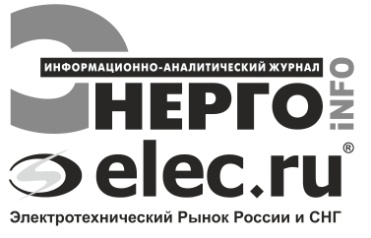 Информационная поддержка: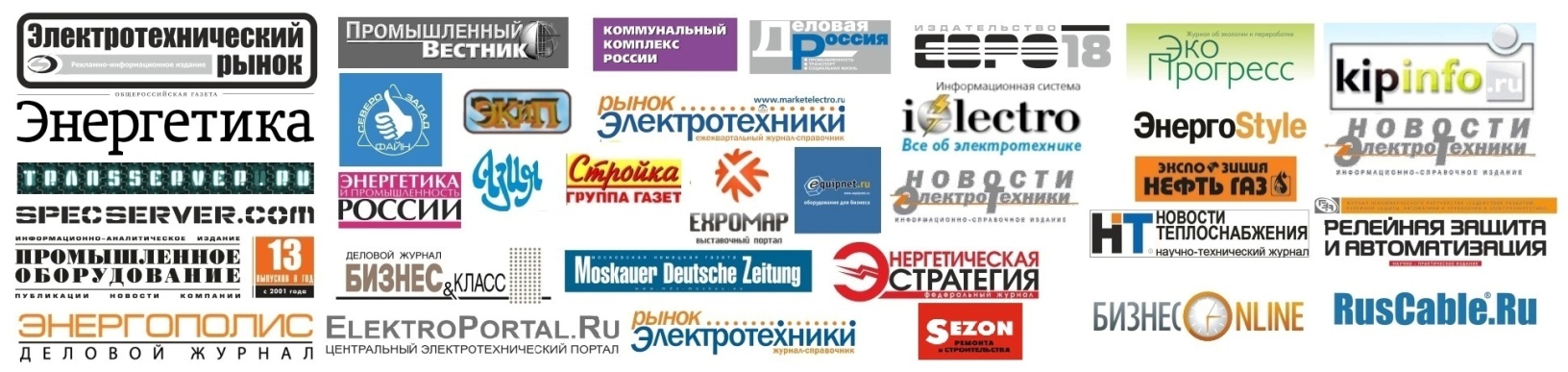 Организаторы: При поддержке:Министерство промышленности и торговли Республики Татарстан,Центр энергосберегающих технологий Республики Татарстан при Кабинете Министров Республики Татарстан,Мэрия г. Казани,ОАО «Казанская ярмарка».Президента и Правительства Республики Татарстан.Место проведения: ВЦ «Казанская ярмарка», Россия, . Казань, Оренбургский тракт, 8, павильоны №1, 2, открытая площадка.Время проведения: 14 марта с 8.00 до 17.00,15 марта с 10.00 до 17.00,16 марта с 10.00 до 15.00.Официальное открытие: 14 марта, Павильон №1 (сцена).